Liite 1                                        We Serve – 	Toimintasuunnitelma kaudelle 1.7.2017 – 30.06.2018                       LC Keminmaa r.y.                    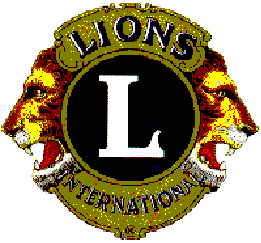 Liite 1                                        We Serve – 	Toimintasuunnitelma kaudelle 1.7.2017 – 30.06.2018                       LC Keminmaa r.y.                    Liite 1                                        We Serve – 	Toimintasuunnitelma kaudelle 1.7.2017 – 30.06.2018                       LC Keminmaa r.y.                    Liite 1                                        We Serve – 	Toimintasuunnitelma kaudelle 1.7.2017 – 30.06.2018                       LC Keminmaa r.y.                    Liite 1                                        We Serve – 	Toimintasuunnitelma kaudelle 1.7.2017 – 30.06.2018                       LC Keminmaa r.y.                    Liite 1                                        We Serve – 	Toimintasuunnitelma kaudelle 1.7.2017 – 30.06.2018                       LC Keminmaa r.y.                    Liite 1                                        We Serve – 	Toimintasuunnitelma kaudelle 1.7.2017 – 30.06.2018                       LC Keminmaa r.y.                    Hallitus kokousKuukausi kokousKlubiesitelmäAktiviteetitJuhlat / retket/vierailutPNAT ym.HeinäkuuLipputangot, luontopolkuPunainen SulkaElokuuPunainen Sulka, luontopolku12.8.2017Hallituksen vaihtokokousSyyskuu13.9.2017 klo 18.00Väyläsali18.9.2017 klo 18.00VäyläsaliPihapuiden kaadotSome koulutusHistoriikki klubi 60 vPNATLokakuu11.10.2017 klo 18.00Väyläsali16.10.2017 klo 18.00VäyläsalivuosikokousPihapuiden kaadotPunainen SulkaLC-KeminmaaVuosikokousMarraskuu15.11.2017 klo 18.00Väyläsali20.11.2017 klo 18.00VäyläsaliPalv. aktiviteetitJuha MäkimarttiPikkujoulu26.11.2017Joulukuu13.12.2017 klo 18.0018.12.2017 klo 18.00- vanhukset, lapsetPunainen SulkaYritysvierailuPNATTammikuu10.1.2018 klo 18.0015.1.2018 klo 18.00Valmet Automation OyTulvaveikkauksenpalkinnotYritysvierailuValmet KemiHelmikuu14.2.2018 klo 18.0019.2.2018 klo 18.00VäyläsaliPalkinnotKilvenryöstöMaaliskuu14.3.2018 klo 18.0019.3.2018 klo 18.00Väyläsali Arpojen myyntiPelireissuPNATHuhtikuu11.4.2018 klo 18.0016.4.2018 klo 18.00VäyläsalivaalikokousArpojen myyntiLC-Keminmaa vaalikokousL-piirin vuosikokousToukokuu16.5.2018 klo 18.0021.5.2018 klo 18.00Väyläsaliveneen tervausLuontopolkupihojen siivousKevätkaronkkastipendien jakoKesäkuuLipputangotpihapuiden kaadotLuontopolkuSuomen Lions-liiton vuosikokous